
Saad Salman Alrashidi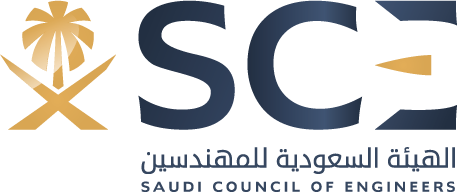 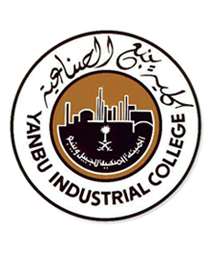 Nationality: Saudi | Marital status: SingleMobile: (+966-530638337) | Email: saadsalman1414@gmail.com
Saad Salman AlrashidiNationality: Saudi | Marital status: SingleMobile: (+966-530638337) | Email: saadsalman1414@gmail.com
Saad Salman AlrashidiNationality: Saudi | Marital status: SingleMobile: (+966-530638337) | Email: saadsalman1414@gmail.comOBJECTIVE: OBJECTIVE: OBJECTIVE: To get a job in any engineering department in a leading company that seeks to develop its employees and allow me to practice and develop my knowledge and skills that related to my major for both professional and personal growth.To get a job in any engineering department in a leading company that seeks to develop its employees and allow me to practice and develop my knowledge and skills that related to my major for both professional and personal growth.EDUCATION: EDUCATION: EDUCATION: April 20182016 - 20182012 – 2015 April 20182016 - 20182012 – 2015   Passed the SCE Fundamentals of Engineering (FE) Examination.Yanbu Industrial College                                                                  Associate of Science Major: Science in Electronics Technology                                       SKILLS: SKILLS: SKILLS: Technical Skills: Personal Skills:- Good Knowledge of Distributed Control System ( DCS) .- Familiar with many design programs such as (MATLAB, Multisim and ADS).- Intermediate at SAP. - Well Qualified in preparing engineering reports.- Team work.- Willingness to learn more.- Fast Learner.- Good Knowledge of Distributed Control System ( DCS) .- Familiar with many design programs such as (MATLAB, Multisim and ADS).- Intermediate at SAP. - Well Qualified in preparing engineering reports.- Team work.- Willingness to learn more.- Fast Learner.TRAINING: TRAINING: TRAINING: June 2017 To August 2017June 2015 To October 2015June 2017 To August 2017June 2015 To October 2015SABIC – YANSAB as a Trainee. (Managed to apply my study at the field and learned new types of systems).General Utilities Department – Royal Commission as a Trainee.(Learned the job responsibilities and the difference between it and the college life).COURSES: COURSES: COURSES: 17 August 201725 July 201714 April 201617 August 201725 July 201714 April 2016Introduction of SAP – YANSAB Company.First Aid Certificate – YANSAB Clinic.Basics of Mobile Maintenance – Technical and Vocational Training Corporation.LANGUAGES: LANGUAGES: LANGUAGES: English (Fluent).Arabic (Native).